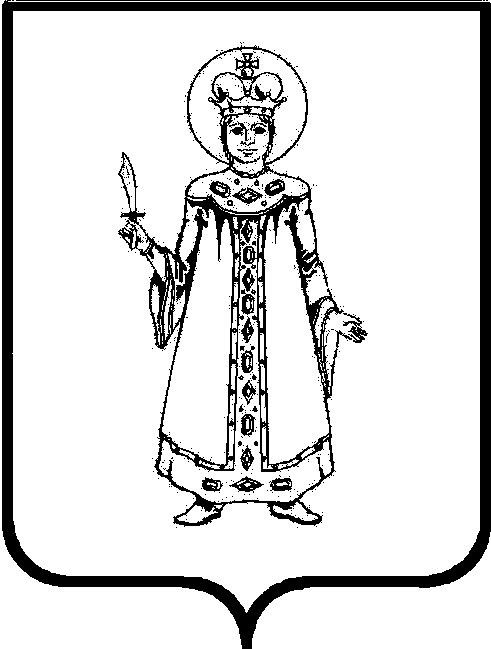 П О С Т А Н О В Л Е Н И ЕАДМИНИСТРАЦИИ СЛОБОДСКОГО СЕЛЬСКОГО ПОСЕЛЕНИЯ УГЛИЧСКОГО МУНИЦИПАЛЬНОГО РАЙОНАот 06.02.2019    № 19О мерах по обеспечению безопасности людей на водных объектах на территории Слободского сельского поселения в весенне-летний период  2019  годаВ соответствии с Федеральным законом от 06 октября 2003 года №131-ФЗ «Об общих принципах организации местного самоуправления в Российской Федерации», постановлением Администрации Ярославской области от 22.05.2007 № 164 «Об утверждении Правил охраны жизни людей на водных объектах Ярославской области и Правил пользования водными объектами для плавания на маломерных судах в Ярославской области»,  руководствуясь Уставом Слободского сельского поселения, в целях сокращения несчастных случаев на водных объектах, расположенных на территории Слободского сельского поселенияАДМИНИСТРАЦИЯ ПОСЕЛЕНИЯ ПОСТАНОВЛЯЕТ:1. Назначить ответственным за обеспечение безопасности людей на водных объектах и участвующим совместно с надзорными органами в проверках готовности к эксплуатации рекреационных зон на водоемах Слободского сельского поселения Власову Яну Сергеевну - заместителя Главы – начальника отдела по финансовым вопросам и инфраструктуре – главного бухгалтера Администрации Слободского сельского поселения. 2. Утвердить перечень опасных мест, запрещенных для купания на водных объектах на территории Слободского сельского поселения  (Приложение 1).3. Утвердить план мероприятий по обеспечению безопасности людей на водных объектах в весенне-летний период 2019 года (Приложение 2). 4. Рекомендовать МБУ «Покровский дом культуры, директорам школ, руководителям детских дошкольных учреждений  провести во всех учебных, культурных и дошкольных учреждениях   занятия (инструктажи) по соблюдению мер безопасности на водных объектах в весенне-летний период и мерам оказания первой помощи.  5. Рекомендовать руководителям предприятий и организаций всех форм собственности провести работу с персоналом по разъяснению мер безопасности на водных объектах в весенне-летний период.6. Контроль за исполнением постановления возложить заместителя Главы – начальника отдела по финансовым вопросам и инфраструктуре – главного бухгалтера Администрации Слободского сельского поселения – Власову Яну Сергеевну. 7. Настоящее постановление вступает в силу с момента его обнародования (опубликования) согласно ст.38 Устава Слободского сельского поселения.Глава Слободского сельского поселения                                          М.А. Аракчеева Приложение № 1к постановлению Администрации Слободского сельского поселения № 19 от 06.02.2019  Перечень  опасных мест, запрещённых для купания,  на территории Слободского сельского поселенияСлободской сельский округд. Монастырская		- пруд,д. Баскачи			- река Волга,д. Нестерово		- река Волга,с. Золоторучье		- река Волга,д. Юсово			- река Волга,с. Дивная Гора		- река УлеймаКлементьевский сельский округд. Добрилово		- ручей,д. Ефремово		- река Молокша,Покровский сельский округс. Покровское		- река Улейма,д. Савино			- река Улейма,д. Литвиново		- река Улейма,д. Кузнецово		- река Улейма,д. Савино			- река Улейма.Приложение № 2к постановлению Администрации Слободского сельского поселения № 19 от 06.02.2019   План мероприятий по обеспечению безопасности людей на водных объектах в весенне-летний период  2019 года №п/пНаименование мероприятийСрок выполнения Ответственный за выполнение1.Заседание  КЧС и ОПБ  Апрель-май2019г.Власова Я.С.2.Изготовление и установка аншлагов (знаков) о запрете купания в местах, указанных в приложении 1 к настоящему постановлению. Акты об установке аншлагов (знаков) с фотографиями установленных знаков, схемой мест их размещения представить в комиссию по предупреждению и ликвидации чрезвычайных ситуаций и обеспечению пожарной безопасности  Слободского сельского поселения.Май 2019г.Власова Я.С.специалисты округов 3.Изготовление и распространение  памяток «Правила безопасного поведения на воде».Апрель-май 2019г.Власова Я.С.,  специалисты округов4.Подготовка и проведение  цикла передач по местному радио  по правилам  безопасного поведения на воде.В течение весенне- летнего периода2019г.Власова Я.С.,  специалисты округов5.Установка в местах массового скопления людей информационных стендов (щитов) с материалами по профилактике несчастных случаев с людьми на воде, с указанием телефонов экстренных служб.В течение весенне- летнего периода2019 г.Власова Я.С., специалисты округов